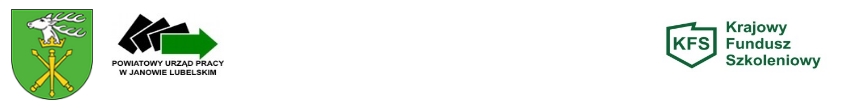 						Janów Lubelski, dnia …………………………………OświadczenieOświadczam, iż pracownicy zgłoszeni w ramach złożonego w dniu ………………………………… wniosku o dofinansowanie kosztów kształcenia ustawicznego pracowników i pracodawców ze środków KFS z priorytetu V: Wsparcie kształcenia ustawicznego instruktorów praktycznej nauki zawodu, nauczycieli kształcenia zawodowego oraz pozostałych nauczycieli, o ile podjęcie kształcenia ustawicznego umożliwi im pozostanie w zatrudnieniu; w liczbie ……………………….., po skończonym szkoleniu pozostaną w zatrudnieniu.…………………………………………….Podpis pracodawcy